ALL HALLOWS RC HIGH SCHOOL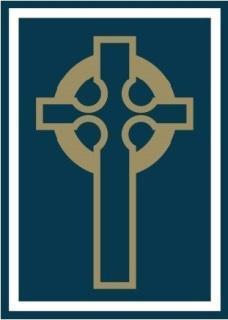 PE Curriculum OverviewSeptember 2022HOD: M TomlinsonCurriculum IntentThe All Hallows PE Department aims to provide pupils with a high-quality physical education. We aim to inspire all pupils to succeed and excel in competitive sport and other physically-demanding activities. We want to provide opportunities for building confidence and resilience in a way which supports their health and fitness. We strive to provide as many opportunities as possible for pupils to compete in sport and other activities that build character and help to embed values such as fairness and respect.Our Aims We aim to develop pupils knowledge and ability to excel in a wide range of physical activitiesWe aim for pupils to be physically active for sustained periods of timeWe aim to engage pupils in competitive sports and activitiesWe aim for pupils to have the knowledge and capabilities to lead healthy, active lives.Attainment Targets - What we want them to accomplish in KS3Use a range of tactics and strategies to overcome opponents in direct competition through team and individual games [for example, badminton, basketball, cricket, football, hockey, netball, rounders, rugby and tennis]  Develop their technique and improve their performance in other competitive sports [for example, athletics and gymnastics]  Perform dances using advanced dance techniques within a range of dance styles and forms Take part in outdoor and adventurous activities which present intellectual and physical challenges and be encouraged to work in a team, building on trust and developing skills to solve problems, either individually or as a group  Analyse their performances compared to previous ones and demonstrate improvement to achieve their personal best  Take part in competitive sports and activities outside school through community links or sports clubs. What we want them to accomplish in KS4use and develop a variety of tactics and strategies to overcome opponents in team and individual games [for example, badminton, basketball, cricket, football, hockey, netball, rounders, rugby and tennis]  develop their technique and improve their performance in other competitive sports,[for example, athletics and gymnastics], or other physical activities [for example, dance]  take part in further outdoor and adventurous activities in a range of environments which present intellectual and physical challenges and which encourage pupils to work in a team, building on trust and developing skills to solve problems, either individually or as a group  evaluate their performances compared to previous ones and demonstrate improvement across a range of physical activities to achieve their personal best  continue to take part regularly in competitive sports and activities outside school through community links or sports clubs.KS3 & KS4 Order of Teaching 2022/2023 Year GroupAutumn 1Autumn 1Autumn 2Autumn 2Spring 1Spring 1Spring 2Spring 2Summer 1Summer 1Summer 2Summer 2FloatingTo be delivered when Sports Hall is unavailable.BoysGirlsBoysGirlsBoysGirlsBoysGirlsBoysGirlsBoysGirlsOAA7GymDanceDanceGymBadmintonTable TennisTable TennisBadmintonAthleticsAthleticsSoftballRoundersOAA8Gym / TrampoliningDanceDanceGym / TrampoliningBasketballNetballRugbyBasketballAthleticsAthleticsSoftballRoundersOAA9FootballBasketballBasketballHockeyBadmintonTable TennisTable TennisBadmintonAthleticsAthleticsRugbyNetballOAA10FitnessFitnessFootballTrampolineBasketballHockeyTable TennisBadmintonAthleticsAthleticsSoftballRoundersOAA11FitnessFitnessFootballTrampolineBasketballHockeyRugbyNetballSoftballRoundersOAA